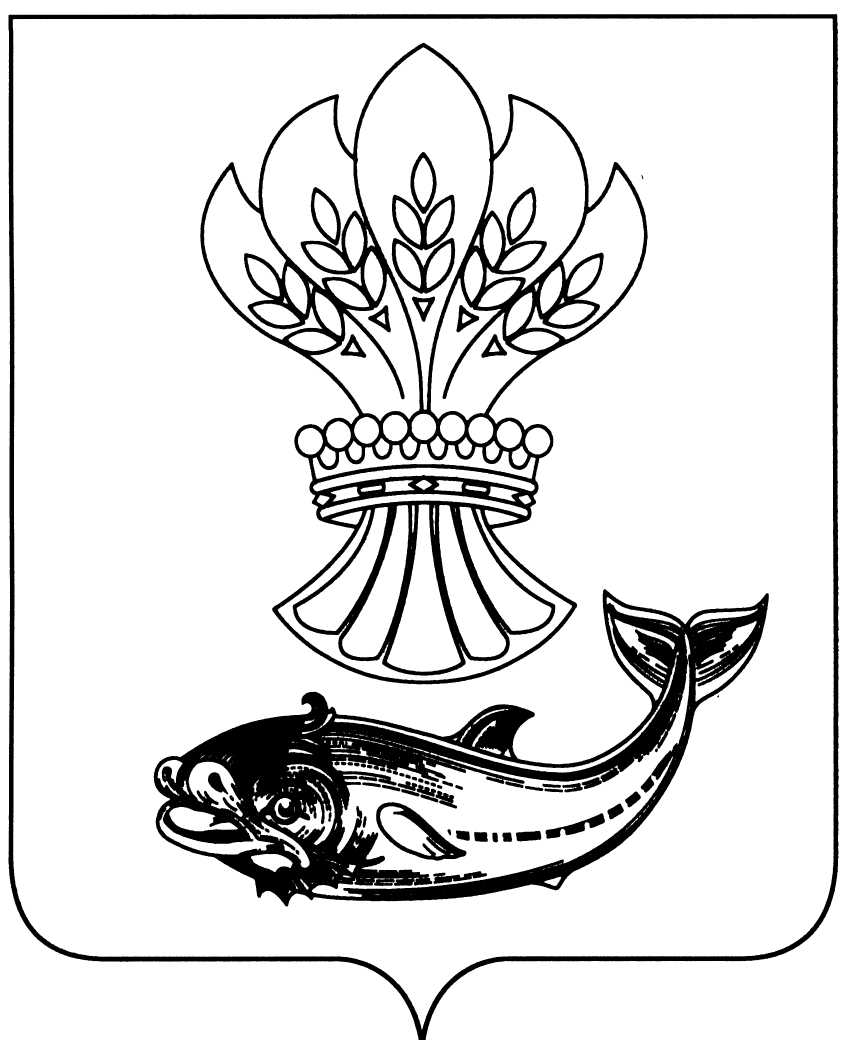 АДМИНИСТРАЦИЯПАНИНСКОГО МУНИЦИПАЛЬНОГО РАЙОНАВОРОНЕЖСКОЙ ОБЛАСТИП О С Т А Н О В Л Е Н И Еот 22.05.2019 № 177р.п. ПаниноВ соответствии с Федеральным законом от 06.10.2003 № 131-ФЗ «Об общих принципах организации местного самоуправления в Российской Федерации», законами Воронежской области от 31.12.2003 № 74-ОЗ «Об административных правонарушениях на территории Воронежской области», от 29.12.2009 № 190-ОЗ «О наделении органов местного самоуправления муниципальных районов и городских округов Воронежской области отдельными государственными полномочиями по созданию и организации деятельности административных комиссий», в целях приведения муниципального нормативного правового акта в соответствие с действующим законодательством, администрация Панинского муниципального района Воронежской области п о с т а н о в л я е т: 1. Внести в постановление администрации Панинского муниципального района Воронежской области от 25.09.2015 № 392 «Об административной комиссии администрации Панинского муниципального района» (в редакции постановлений администрации Панинского муниципального района Воронежской области от 14.10.2015 № 409, от 25.04.2016 № 110, от 13.07.2016 № 214, от 12.01.2017 № 02, от 11.10.2017 № 351, от 30.01.2018 № 27, от 01.08.2018 № 239, от 31.10.2018 № 337, от 06.02.2019 № 35) следующие изменения:- в пункте 3.3 раздела 3 приложения № 2 слова «- составляет протоколы об административных правонарушениях, предусмотренных частью 1 статьи 20.25 Кодекса Российской Федерации об административных правонарушениях;» исключить;- пункт 3.4. раздела 3 приложения № 2 дополнить подпунктом «- составляют протоколы об административных правонарушениях, предусмотренных частью 1 статьи 20.25 Кодекса Российской Федерации об административных правонарушениях», а также абзацем «Член административной комиссии, составивший протокол об административном правонарушении, не вправе принимать участие в его рассмотрении».2. Настоящее постановление вступает в силу со дня его официального опубликования.3. Опубликовать настоящее постановление в официальном печатном периодическом издании Панинского муниципального района Воронежской области «Панинский муниципальный вестник», а также разместить на официальном сайте администрации Панинского муниципального района Воронежской области в информационно-телекоммуникационной сети «Интернет».4. Контроль за исполнением настоящего постановления возложить на исполняющую обязанности заместителя главы администрации Панинского муниципального района Воронежской области – начальника отдела по управлению муниципальным имуществом и экономическому развитию Сафонову О.В.О внесении изменений в постановление администрации Панинского муниципального района Воронежской области от 25.09.2015 № 392 «Об административной комиссии администрации Панинского муниципального района» (в редакции постановлений администрации Панинского муниципального района Воронежской области от 14.10.2015 № 409, от 25.04.2016 № 110, от 13.07.2016 № 214, от 12.01.2017 № 02, от 11.10.2017 № 351, от 30.01.2018 № 27, от 01.08.2018 № 239, от 31.10.2018 № 337, от 06.02.2019 № 35)ГлаваПанинского муниципального районаН.В. Щеглов